フリガナホワイカレードリア料理名ホワイトカレードリア〈料理の紹介〉コンセプトとセールスポイントなど主な食材白米、八雲の牛乳、八雲のホタテ、むきえび、八雲の玉ねぎ材料と分量（１人分）・白米（炊き上がり）　　　･･･130g　・玉ねぎ　　　　　　　　　･･･60g・ミックスベジタブル　　　･･･50g　　　 ・固形コンソメ　　　　　　･･･1/3個　　　　　 ・むきえび　　　　　　　　･･･80g　　　　　 ・水　　　　　　　　　　　･･･110㏄　　　・ホタテ　　　　　　　　　･･･50g　　　　・ウインナー　　　　　　　･･･1本・牛乳　　　　　　　　　　･･･120㏄・ピザ用チーズ　　　　　　･･･25g・パン粉　　　　　　　　　･･･適量・ホワイトカレーフレーク　･･･35g　　　　※材料費（　379　）円作り方①　玉ねぎ、ウインナーをスライスして炒める。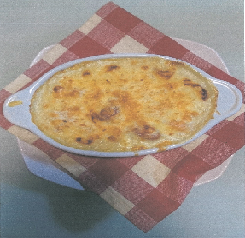 ②　水を入れ沸騰したら火を止めルーを入れる。③　ルーが溶けたら牛乳を入れとろみがつくまで煮込む。その後、ホタテとえびを入れる。④　フライパンにミックスベジタブルを入れ炒め、軽く火が通ったらご飯とコンソメを入れ炒める。⑤　グラタン皿に④を入れ③をかける。⑥　ピザ用チーズを全体にかけ、最後にパン粉をふるう。⑦　オーブンで焼く。250℃　20分～　　　　　　　　　　　　　　　　　　　　　　　　　　　※調理時間（　40　）分